Рабочие тетради для 10 класса на 2017-2018 учебный год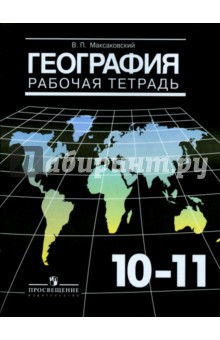 География Рабочая тетрадь 10-11 классАвтор: Максаковский В.П.Издательство: Просвещение 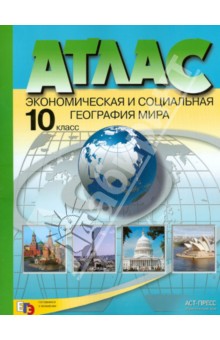 Атлас + Контурные карты «Экономическая и социальная география мира» 10 класс            Автор: Кузнецов А. П.Издательство: АСТ-Пресс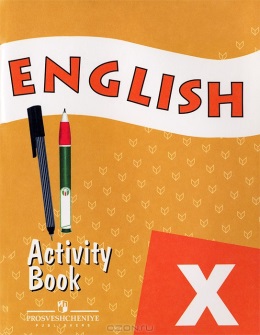 Activity book рабочая тетрадь к учебнику английского языка 10 класс  авторы: О. В. Афанасьева, И. В. Михеева Москва, Просвещение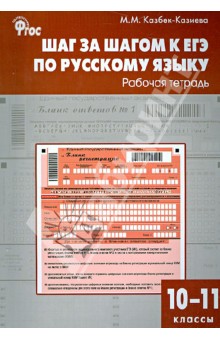 Шаг за шагом к ЕГЭ по русскому языку.Рабочая тетрадь. 10-11 классы. Издательство Москва «Вако»Автор: М.М.Казбек-Казиева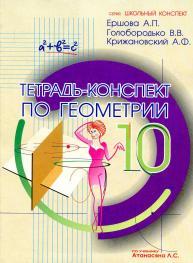 Тетрадь-конспект по геометрии 10 класс к учебнику Погорелова А.В.Авторы: Ершова А.П., Голобородько В.В., Крижановский А.Ф.